MONDAY SCHEDULE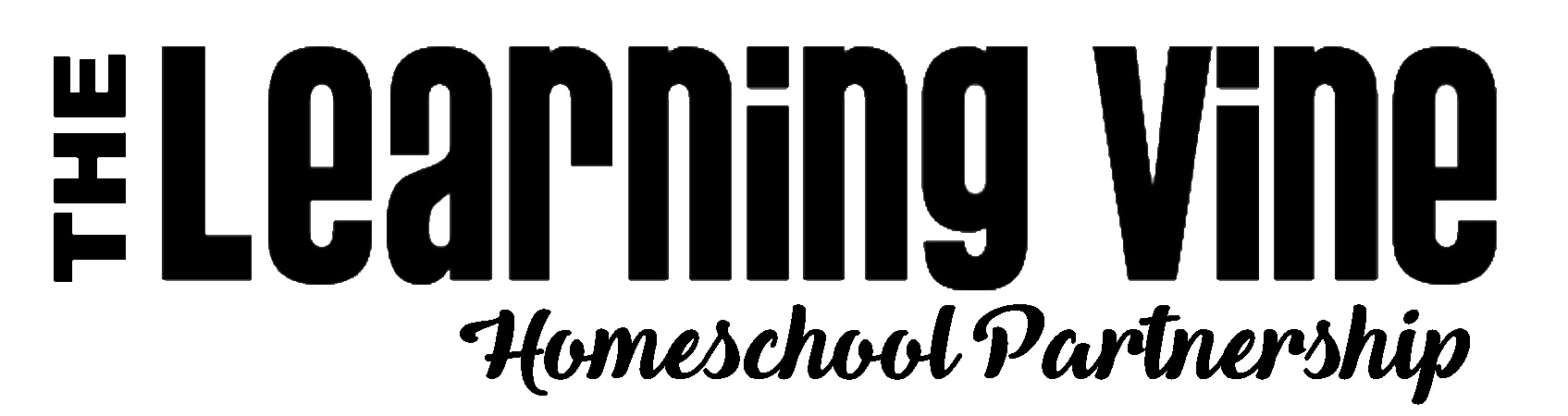 2020-2021**Schedule is subject to change by the Learning Vine Administration**ACADEMIC LABS					       			       		FRIDAY SCHEDULE 9:00 – 10:35 AM10:40 – 11:55 AM12pm-12:25 PM12:30-1:40 PM1:45-2:55 PMKINDERVINE (ages 4 & 5)KINDERVINE (ages 4 & 5)LUNCHLanguage Arts 1-2Math Foundations 1LUNCHDiscovering God’s WorldCreation ExplorationLanguage Arts 1-2Math Foundations 2-3LUNCHDiscovering God’s WorldCreation ExplorationLanguage Arts 3-4Math Foundations 4-5LUNCHDiscovering the Ancient WorldScience Explorers 3-4Language Arts 5-6Math Foundations 6LUNCHScience Explorers 5-6Discovering AmericaGRADE8:00-9:15 AM9:20-10:35 AM10:40-11:55 AM12-12:2512:30-1:40 PM1:45-2:55 PM7,8Pre-AlgebraEnglish ABLUNCHWestern CivExploring the Living World9,10Spanish 1ChemistryEnglish 1/2LUNCHGeometryWorld History9,10Spanish 1ChemistryEnglish 1/2LUNCHAlgebra 1World History11,12HealthGovernment & EconomicsEnglish 3/4LUNCHAlgebra 2/Pre-CalculusO HOUR1st HOUR2nd HOUR3rd HOUR4th HOUR5th HOUR8-8:55 AM9-9:55 AM10-10:55 AM11-11:55 AM12:12:25 PM12:30-1:25 PM1:30:2:25 PMEnglish A/BLabLiving WorldLabPre-AlgebraLabLUNCHSpanish 1 LabEnglish 1/2LabGeometryLabChemistry LabLUNCHAlgebra 2/Pre Calc LabEnglish 3/4LabAlgebra 1 LabLUNCH